Lesson Plan – Activity 2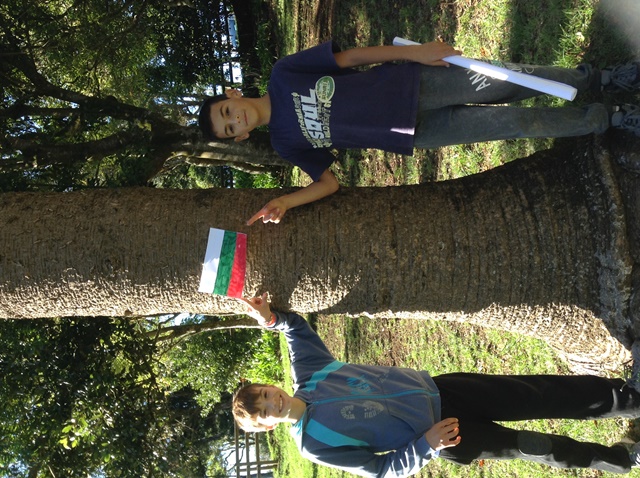 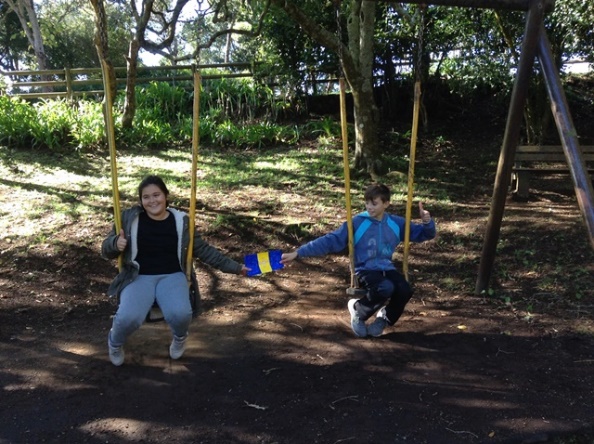 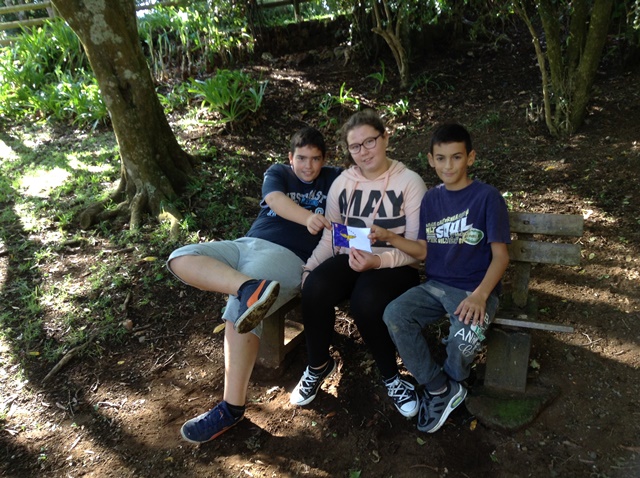 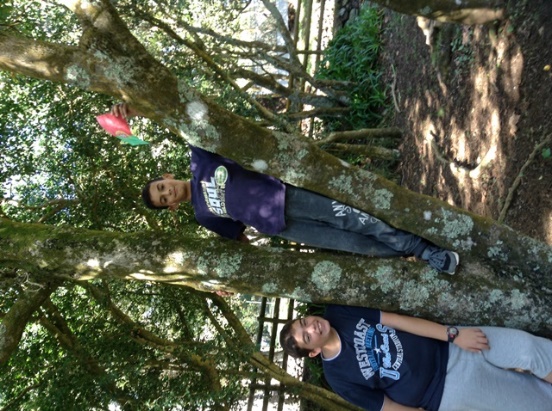 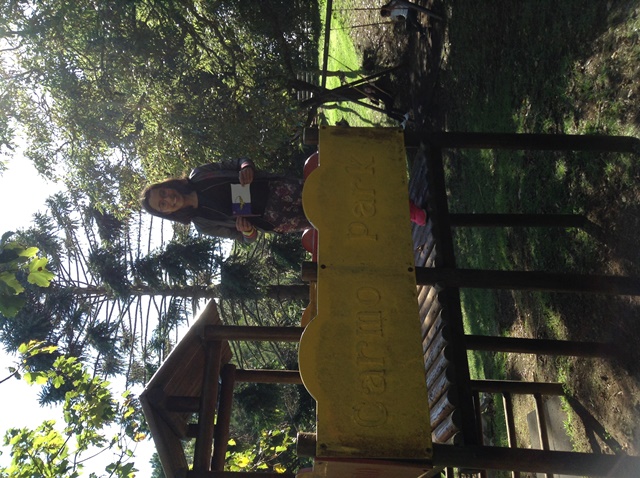 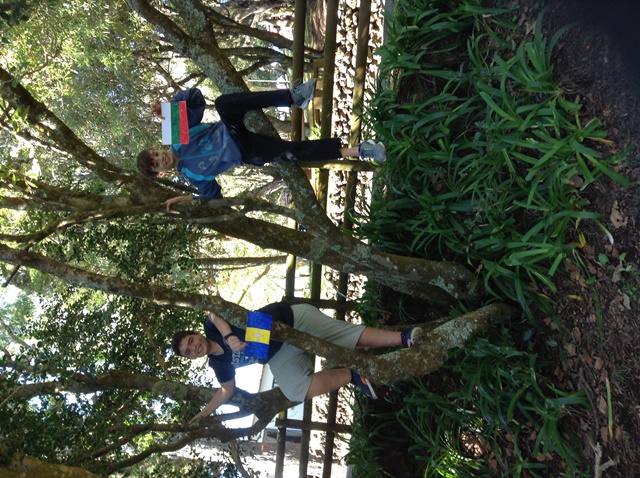 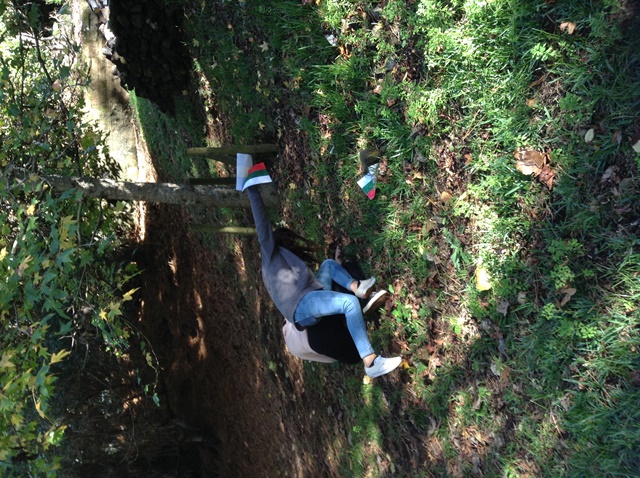 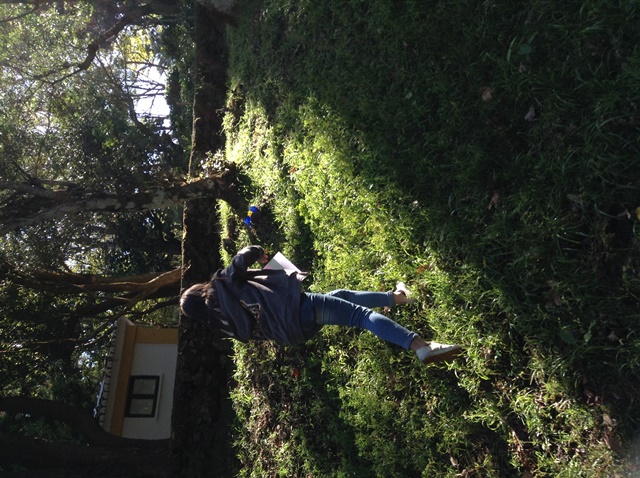 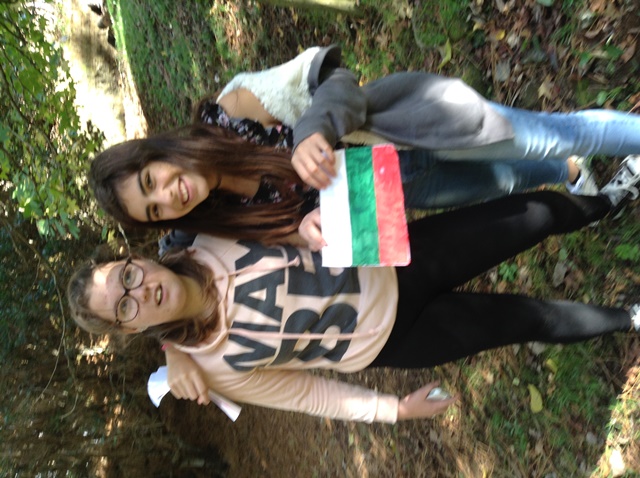 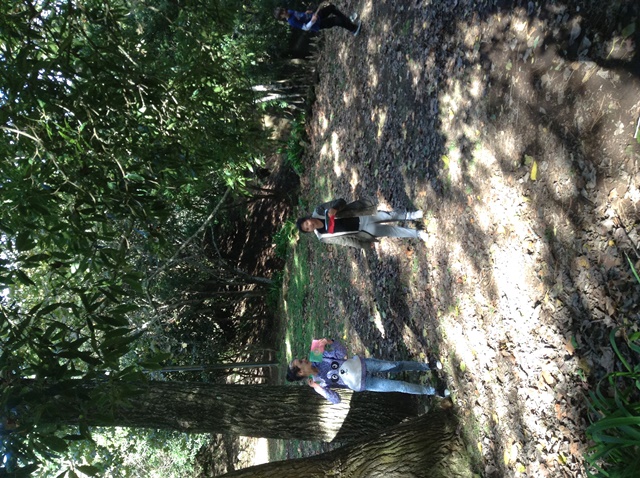 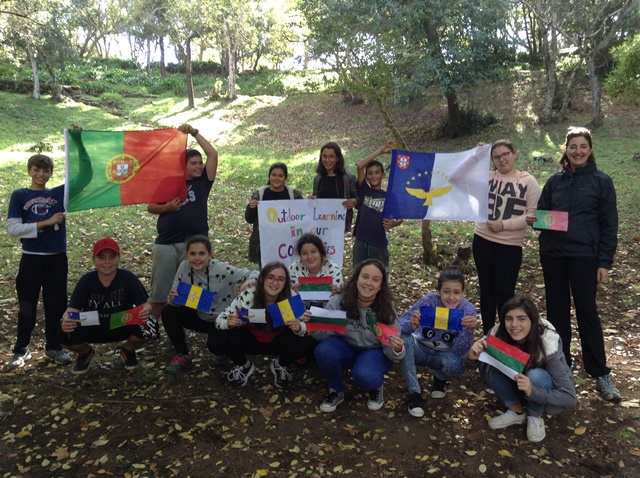 TitleFind flagsSubjectStudentsAuthorStudents from AZORESGrade level 2.º Time duration1 hour +/-
OverviewStudents have to look for hidden flags in the middle of nature.ObjectiveThey find the flags hidden.MaterialsFlags made by students on paperActivities and procedures
The flags must be hidden in an open space before activity starts.ConclusionsThe activity ends when all the flags are found.Photos 